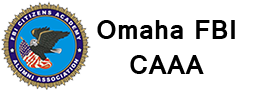 Omaha FBI CAAA Jan 5th, 2017 – 8:00 am Embassy Suites – La VistaStrategy MeetingMembers Present: Sharon Rasmussen-Sandy Breault-Pam Wiese- Jim Hanson – Herb Hames Earl Redrick – Carrie Greening -Tony Moody – Kim Zellers     Members Apologies: Kelly Roberts - Randy CairnsAgenda Item #1: What is the purpose of this organization?Discussion: A brief conversation of why everyone is involved and to confirm everyone’s commitment. Synopsis: This is a non-profit academy of all volunteer citizen’s that support local, state and federal law enforcement through community engagement, education and outreach.Agenda Item #2: Board MeetingsDiscussion: How often to have meetings and locations of meetingsAction: It was determined to continue having meetings once a month on the 2nd Monday of the month and rotate the time between morning and lunch sessions. Morning meetings to be held at Boystown and additional locations the FBI site will be for lunch meetings. (exception: no July meeting). Outlook invitations to be sent out.Agenda Item #3: Current Board review and additional board members neededDiscussion: Discussed various candidates as additions to the board and who should extend invitationsAction: OFFICERS: Pres: Tony Moody Co Vice Pres: Sharon Rasmussen / Randy Cairns Secretary: Jim Hanson Treasurer: Kelly Walters Membership: Earl Redrick   Communications: Pam Wiese.  Spreadsheet of all board members and contact information to followAgenda Item #4: Sandy’s ReplacementDiscussion: Sandy updated the board on the pending announcement of her replacement Action: Board members to introduce new replacement to local connections with lunch meetings and help get acclimated to Omaha Agenda Item #5: Programs/Calendar of Events 2017 Discussion: Creation of a social engagement committee was discussed and invitations extended and accepted by Ben Wormington and Maria VasquezAction: See attached for rough draft outline of 2017 eventsAgenda Item #6: Guest Speakers  Discussion: Steve Conlon, Behavior Analysis from Quantico – outstanding program both Omaha and Des MoinesAgenda Item #7: BoardMax  Discussion: Addition of Jim H as back up with Bob L on BoardMaxAction: Get login info and training for Jim Agenda Item #8: Field Trip to FBI Headquarters and QuanticoDiscussion: This is tentatively scheduled for Sept 26, 2017Agenda Item #9: 2016 Year in Review update on the WebsiteDiscussion: AJ and Todd to update as they receive information Agenda Item #10: National Conference Travel GuidelinesDiscussion: Conversation revolved around the various ways to help with expenses to encourage participation to the National Conference.Action: Budget to stay around $5K – Pres and VP air/htl/reg are to be covered.  Officers htl/reg are to be covered. All other board members up to 10 will have their registration covered. First come, first serve. This years conference is in Sacramento Sep 6-8, 2017.Agenda Item #11: Current DuesDiscussion: Current dues are now $100 annually and a Lifetime membership is $500. Sharon has received a high percentage of new graduate dues and emailed out reminders for dues owed. Discussion on adding an option of becoming a lifetime member after 3 consistent years of annual dues, subject to board approvalAgenda Item #13 Code of office expectationDiscussion: Forms of New Officers Pledge signed and agreed uponNext Meeting: Monday, Feb 13th 7:30 am at Boystown Questions, comments or concerns can be directed to tony.moody@jqh.com